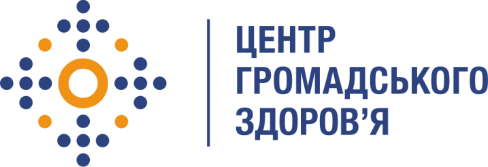 Державна установа
«Центр громадського здоров’я Міністерства охорони здоров’я України» оголошує конкурс на посаду головного фахівця з управління та протидії туберкульозу в рамках програми Глобального фонду «Прискорення прогресу у зменшенні тягаря туберкульозу та ВІЛ-інфекції в України»Назва позиції: Головний фахівець з управління та протидії туберкульозуРівень зайнятості: повнаІнформація щодо установи:Головним завданнями Державної установи «Центр громадського здоров’я Міністерства охорони здоров’я України» (далі – Центр) є діяльність у сфері громадського здоров’я. Центр виконує лікувально-профілактичні, науково-практичні та організаційно-методичні функції у сфері охорони здоров’я з метою забезпечення якості лікування хворих на cоціально-небезпечні захворювання, зокрема ВІЛ/СНІД, туберкульоз, наркозалежність, вірусні гепатити тощо, попередження захворювань в контексті розбудови системи громадського здоров’я. Центр приймає участь в розробці регуляторної політики і взаємодіє з іншими міністерствами, науково-дослідними установами, міжнародними установами та громадськими організаціями, що працюють в сфері громадського здоров’я та протидії соціально небезпечним захворюванням.Завдання:Участь у реалізації програмних активностей щодо діагностики та лікування туберкульозу на регіональному рівні.Забезпечення здійснення закупівлі товарів, робіт та послуг та їх супровід на всіх етапах відповідно до плану.Взаємодія з державними установами, закладами охорони здоров’я та громадськими організаціями з усіх питань, пов'язаних з процесом налагодження безперебійного та безпечного процесу надання протитуберкульозних послуг.Участь у організації та проведенні програмних заходів, в тому числі робочих груп, круглих столів, семінарів, тренінгів, нарад, конференцій.Виконання інших професійних обов'язків, пов’язаних із супроводу програмної діяльності гранту ГФ.Підготовка листів, технічних завдань і т.ін.Підготовка звіту за результатами діяльності з описом наданих послуг.Участь у підготовці звітів в рамках Проекту.Вимоги до професійної компетентності:Вища освіта (рівень бакалавр / магістр/молодший бакалавр).Знання усної та письмової ділової української мови, знання англійської мови.Комп'ютерні навички (обов'язкове володіння базовими програмами MS Office, Excel).Відмінні аналітичні та організаційні навички.Відповідальність.Дотримання термінів виконання завдань.Досвід роботи в міжнародних проектах (бажано).Резюме мають бути надіслані електронною поштою на електронну адресу: vacancies@phc.org.ua. В темі листа, будь ласка, зазначте: «160-2022 Головний фахівець з управління та протидії туберкульозу» Термін подання документів – до 13 липня 2022 року, реєстрація документів 
завершується о 18:00.За результатами відбору резюме успішні кандидати будуть запрошені до участі у співбесіді. У зв’язку з великою кількістю заявок, ми будемо контактувати лише з кандидатами, запрошеними на співбесіду. Умови завдання та контракту можуть бути докладніше обговорені під час співбесіди.Державна установа «Центр громадського здоров’я Міністерства охорони здоров’я України» залишає за собою право повторно розмістити оголошення про конкурс, скасувати конкурс, запропонувати договір з іншою тривалістю.